KULLANILAN MARKALAR/OUR SUPPLIERS: PINAR ET VE SÜT ÜRÜNLERİ/ DAIRY PRODUCTS, SÜTAŞ,  BALPARMAK/HONNEY, KOR GEZEN TAVUK/FREE-RANGE CHICKEN,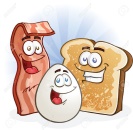 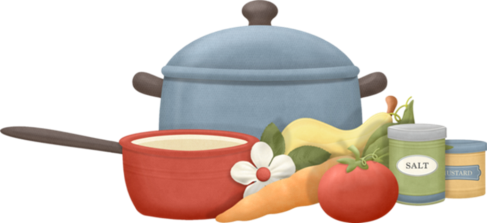 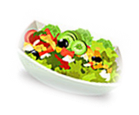 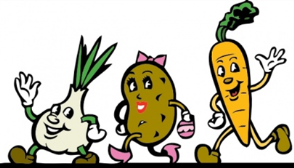 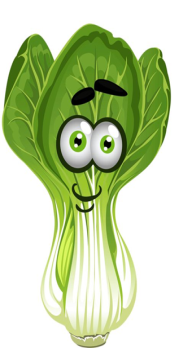 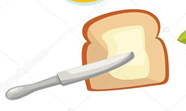 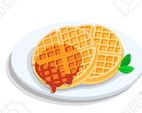 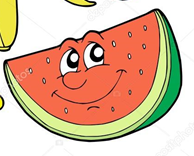 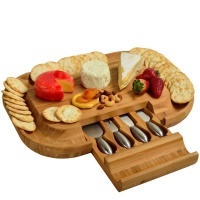 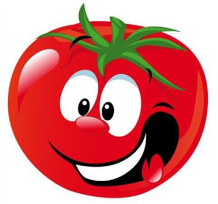 ATATÜRK ORMAN ÇİFTLİĞİ/DAIRY PRODUCTS, DOĞAL ZEYTİNYAĞI/NATURAL OLIVE OIL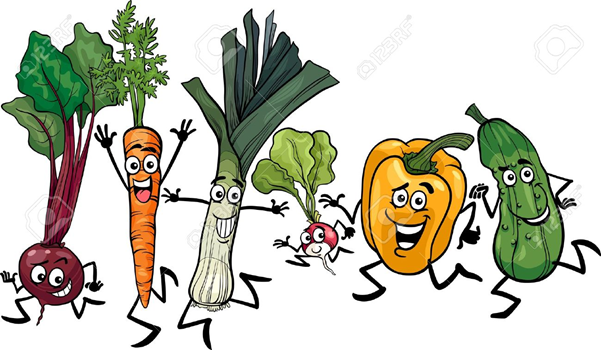                                                                                                                                                                                                                                                                                                                                      EMİNE ÖZTÜRK                                                                                                                                                                                                                                                                                                                         TAD PRESCHOOL MAVİŞEHİR                                                                                                                                                                                                                                                                                                                                                        KURULUŞ MÜDÜRÜ565SABAH KAHVALTISI/BREAKFASTÖĞLE YEMEĞİ/LUNCHİKİNDİ KAHVALTISI/AFTERNOON SNACKS03.04.2017HAŞLANMIŞ YUMURTA, SERPME KAHVALTI (peynir, zeytin, tahin-pekmez, bal ), SÜT/ BOILED EGGS, STANDARD BREAKFAST, MILKTARHANA ÇORBA, ETLİ PATATES YEMEĞİ, AYRAN/ SOUP, ROUND AND FLAT BREAD WITH MEAT, AYRANHAVUÇLU KEK, SÜT/ CARROT CAKE, MILK04.04.2017GÖZLEME ,SERPME KAHVALTI (peynir, zeytin, tahin-pekmez, bal,) SÜT/ PANCAKE, STANDARD BREAKFAST, MILKETLİ NOHUT YEMEĞİ, PİRİNÇ PİLAVI, SALATA/ CHICKPEAS WITH MEAT, RICE, SALADPİŞİ, AYRAN/ HOME-MADE PUFF PASTRY, AYRAN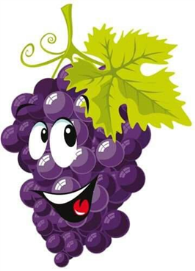 05.04.2017 OMLET,SERPME KAHVALTI (peynir,zeytin,tahin-pekmez,bal), SÜT/ OMELETTE, STANDARD BREAKFAST, MILKETLİ KARNABAHAR YEMEĞİ, BULGUR PİLAVI/ CAULI FLOWER WITH MEAT, RICE OF WHEAT GRAINSISLAK KURABİYE, BİTKİ ÇAYI/ WET COOKIE, HERBAL TEA06.04.2017SÜTLÜ YUMURTA, SERPME KAHVALTI(peynir,zeytin,tahin-pekmez,bal), SÜT/ MILKY EGG, STANDARD BREAKFAST, MILKKIYMALI BEZELYE YEMEĞİ, PİRİNÇ PİLAVI, AYRAN/ SWEET PEA WITH MEAT, RICE, AYRANMAKARNA SALATASI, MEYVE/ PASTA SALAD, FRUIT07.04.2017FIRINDA EKMEK KIZARTMASI,  HAŞLANMIŞ YUMURTA, SERPME KAHVALTI (peynir, zeytin, tahin-pekmez, bal)  SÜT/ FRIED BREAD, BOILED EGG, STANDARD BREAKFAST, MILKSALATA, PİZZA, AYRAN/ SALAD, PIZZA, AYRANBİSKÜVİLİ YAŞ PASTA, MEYVE/ WET CAKE, FRUIT10.04.2017OMLET , SERPME KAHVALTI (peynir, zeytin, tahin-pekmez, bal)   SÜT/ OMELETTE, STANDARD BREAKFAST, MILKDALYAN KÖFTE, PATATES PÜRE, MAKARNA, HAVUÇ SALATASI/ MEATBALL, POTATO PUREE, PASTA, CARROT SALADKANEPE, HAVUÇ, BİTKİ ÇAYI/ CANAPE, CARROT, HERBAL TEA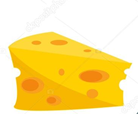 11.04.2017PATATESLİ YUMURTA, SERPME KAHVALTI (peynir,zeytin,tahin,pekmez,bal), SÜT/ POTATOES WITH SCRARNBLED EGGS, STANDARD BREAKFAST, MILK YOĞURT ÇORBA, KIYMALI ISPANAK, ŞEHRİYE PİLAVI/ SOUP, SPINACH WITH MEAT, RICEPUDİNG, MEYVE/ PUDDING, FRUIT	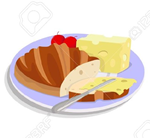 12.04.2017SAHANDA YUMURTA, SİMİT , SERPME KAHVALTI (peynir, zeytin, tahin-pekmez, bal)  SÜT/ FRIED EGGS, SIMIT, STANDARD BREAKFAST, MILK EZOGELİN ÇORBA, FIRINDA KIYMALI PATATES OTURTMA, MEVSİM SALATA/ SOUP, BAKED POTATO WITH MEAT, SALAD PİŞİ, AYRAN/ HOME-MADE PUFF PASTRY, AYRAN	13.04.2017FIRINDA EKMEK KIZARTMASI, HAŞLANMIŞ YUMURTA, SERPME KAHVALTI (peynir, zeytin, tahin-pekmez, bal)  SÜT/ FRIED BREAD, BOILE EGGS, STANDARD BREAKFAST, MILK GEZEN TAVUK SOTE, MAKARNA, YOĞURT/ ORGANIC CHICKEN, PASTA, YOGURTKADAYIFLI MUHALLEBİ/ PUDDING14.04.2017 AÇMA, SÜTLÜ YUMURTA,  SERPME KAHVALTI (peynir, zeytin, tahin-pekmez, bal)  SÜT/ HOME-MADE PASTRY, MILKY EGGS, STANDARD BREAKFAST, MILKKIRMIZI MERCİMEK ÇORBA, KOL BÖREĞİ(etli, peynirli) KOMPOSTO/ SOUP, ROLLED PASTRY(WITH MEAT AND CHEESE), COMPOSTEMERCİMEK KÖFTE, MANDALİNA, ELMA/ LENTIL BALLS, MANDARIN, APPLE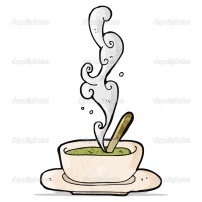 17.04.2017KAŞARLI TOST,SERPME KAHVALTI, SAHANDA YUMURTA,(peynir, zeytin, tahin-pekmez, bal)  SÜT/ CHEESE TOAST, STANDARD BREAKFAST, FRIED EGGS, MILKEKŞİLİ KÖFTE, BULGUR PİLAVI, YOĞURT/ MEATBALLS WITH RICE IN EGG AND LEMON SAUCE, RICE OF WHEAT GRAINS, YOGURTMİLFÖY BÖREĞİ, MEYVE TABAĞI/ PUFF PASTRY, FRUIT PLATE18.04.2017HAŞLANMIŞ YUMURTA, SERPME KAHVALTI (peynir, zeytin, tahin-pekmez, bal) SÜT/ BOILED EGGS, STANDARD BREAKFAST, MILKKIYMALI SEMİZOTU, KUSKUS PİLAVI, CACIK/ PURSLANE WITH MEAT, KUSKUS, CUCUMBER YOGURTKURABİYE, BİTKİ ÇAYI/ COOKIE, HERBAL TEA19.04.2017TOST , HAŞLANMIŞ YUMURTA, SERPME KAHVALTI (peynir, zeytin, tahin-pekmez, bal,)  SÜT/ TOAST, BOILED EGGS, STANDARD BREAKFAST, MILKHAVUÇ ÇORBA, BEŞAMEL SOSLU KARNABAHAR YEMEĞİ, PİRİNÇ PİLAVI/ SOUP, CAULI FLOWER WIH BECHAMEL SAUCE, RICE MİNİ POĞAÇA, SÜT/ HOME-MADE PASTRY, MILK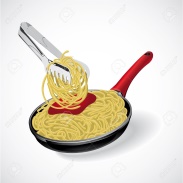 20.04.2017OMLET, SERPME KAHVALTI (peynir, zeytin, tahin-pekmez, bal) SÜT/ OMELETTE, STANDARD BREAKFAST, MILKETLİ KURU FASULYE YEMEĞİ, PİRİNÇ PİLAVI, CACIK/ WHITE BEANS WITH MEAT, RICE, CUCUMBER YOGURTKISIR, BİTKİ ÇAYI/ BULGUR SALAD, HERBAL TEA	21.04.2017KIZARMIŞ EKMEK, SERPME KAHVALTI, SÜTLÜ YUMURTA (peynir, zeytin, tahin-pekmez, bal,) SÜT/ FRIED BREAD, STANDARD BREAKFAST, MILKY EGGS, MILKŞEHRİYE ÇORBA, SEBZELİ ET SOTE, SALATA/ SOUP, SAUTEED MEAT WITH VEGETABLES, SALADMİLFÖY BÖREĞİ, MEYVE/ PUFF PASTRY, FRUIT24.01.2017FIRINDA KAŞARLI EKMEK, SERPME KAHVALTI (peynir, zeytin, tahin-pekmez, bal)  BİTKİ ÇAYI/ BAKED BREAD WITH CHEESE, STANDARD BREAKFAST, HERBAL TEAET HAŞLAMA, MAKARNA, YOĞURT/ BOILED MEAT, PASTA, YOGURTPEKMEZLİ UN HELVASI, MEYVE TABAĞI/ FLOUR HALVA WITH PEKMEZ, FRUIT PLATE25.04.2017KREP, SERPME KAHVALTI (peynir, zeytin, tahin-pekmez, bal,), SÜT/ PANCAKE, STANDARD BREAKFAST, MILKETLİ ISPANAK, BULGUR PİLAVI, SALATA/ SPINACH WITH MEAT, RICE OF WHEAT GRAINS, SALADKURABİYE, MEYVE TABAĞI/ COOKIE, FRUIT PLATE26.04.2017FIRINDA  EKMEK KIZARTMASI, SAHANDA YUMURTA,  SERPME KAHVALTI (peynir, zeytin, tahin-pekmez, bal,)  SÜT/ BAKED BREAD, FRIED EGGS, STANDARD BREAKFAST, MILKTARHANA ÇORBA, KARNABAHAR TOPLARI, MEVSİM BALIĞI, SALATA/ SOUP, CAULI FLOWER BALLS, FISH, SALADISLAK KEK, MEYVE/ WET CAKE, FRUIT27.04.2017SİGARA BÖREĞİ, HAŞLANMIŞ YUMURTA, SERPME KAHVALTI (peynir, zeytin, tahin-pekmez, bal)  SÜT/ SPRING ROLLS, BOILED EGGS, STANDARD BREAKFAST, MILKBROKOLİ ÇORBA, ETLİ DOLMA, BÖRÜLCE SALATA/ SOUP, FARCI, SALADPİŞİ, AYRAN/ HOME-MADE PUFF PASTRY, AYRAN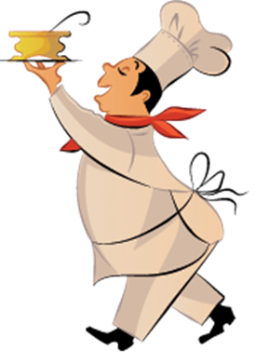 28.04.2017OMLET , SERPME KAHVALTI (peynir, zeytin, tahin-pekmez, bal,) SÜT/ OMELETTE, STANDARD BREAKFAST, MILKDERE OTLU ETLİ KABAK YEMEĞİ, MAKARNA, YOĞURT/ ZUCCHINI WITH MEAT, PASTA, YOGURTSUSAMLI ÇUBUK, MEYVE/ SESAME STICK, FRUIT